ANEXO VIEDITAL n. 27/2021 – GAB/CAMBTUTORIAL PARA INCLUSÃO E ASSINATURA DE DOCUMENTOS PARA ASSINATURA VIA SIPACEste tutorial tem por objetivo apresentar como cadastrar documentos via SIPAC, incluindo interessados (e.g., servidores e alunos) para assinatura e como encaminhar para a unidade de destino, bem como assinar os documentos cadastrados e fazer o download destes após as assinaturas. Para isso é preciso acessar https://sig.ifc.edu.br, fazer a autenticação e seguir os passos a seguir:Entre em SIPAC – Protocolo;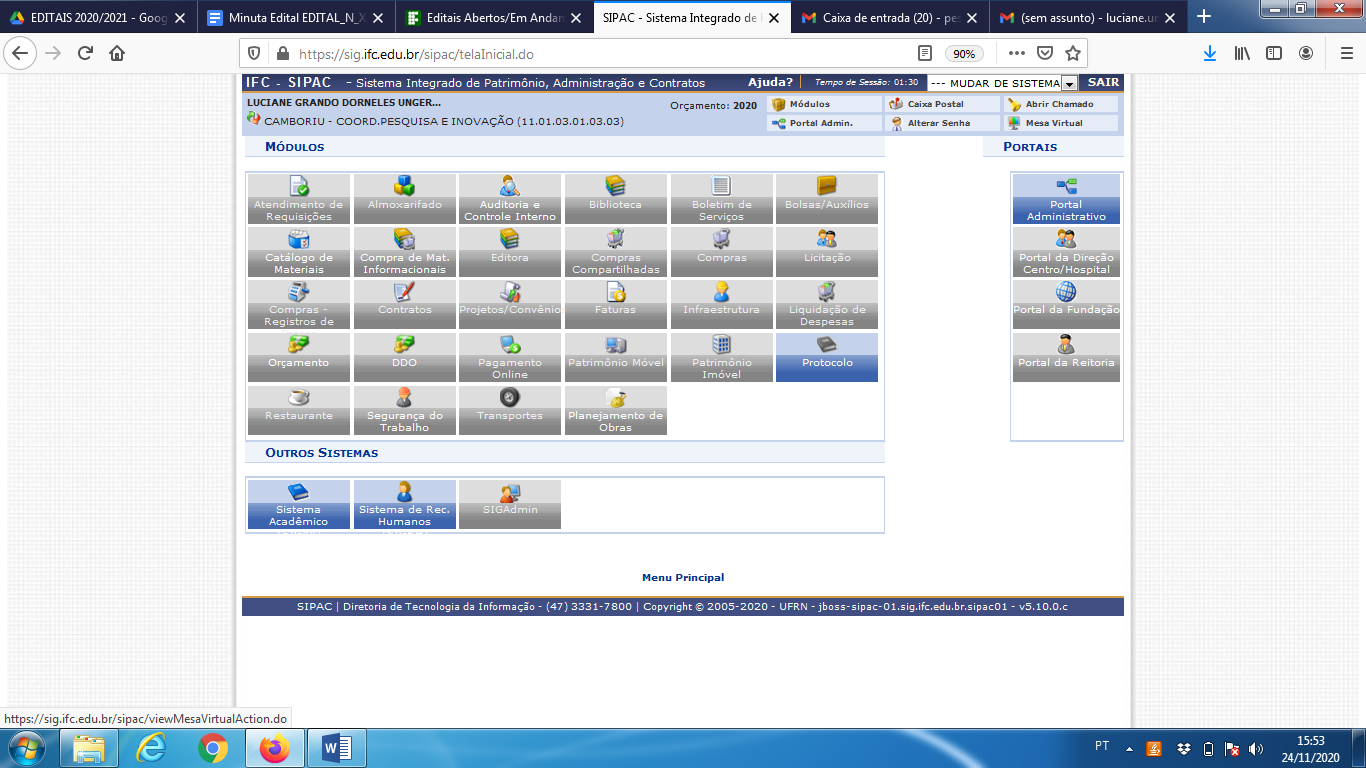 Clique em Menu;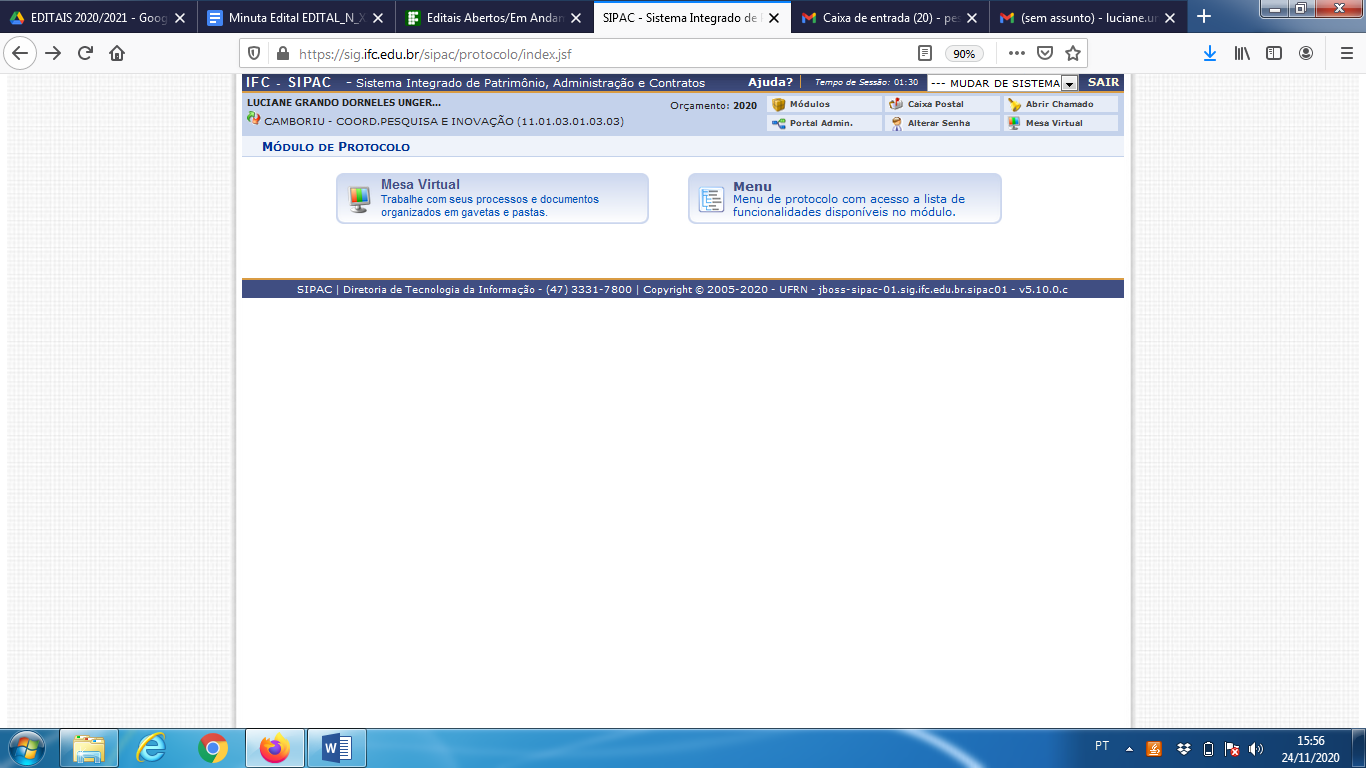 Clique em Documentos – Cadastro - Cadastrar documento;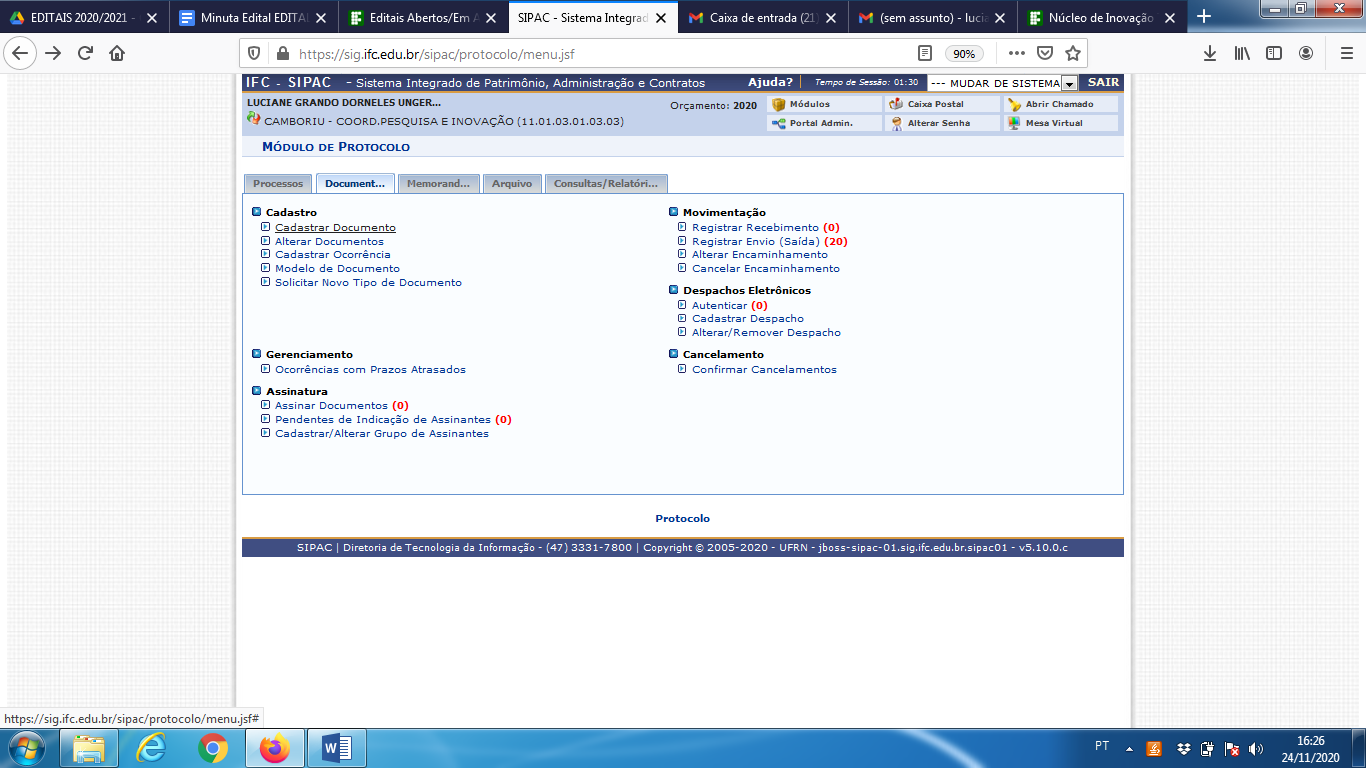 Preencha os campos:Tipo de documento: PROJETO DE ENSINO Assunto do Documento (CONARQ):   190 - OUTROS ASSUNTOS REFERENTES AO ENSINO SUPERIOR Natureza do documento: Ostensivo Assunto detalhado: Nome do DocumentoObservações: Nome do Documento* Forma do documento: Anexar documento digital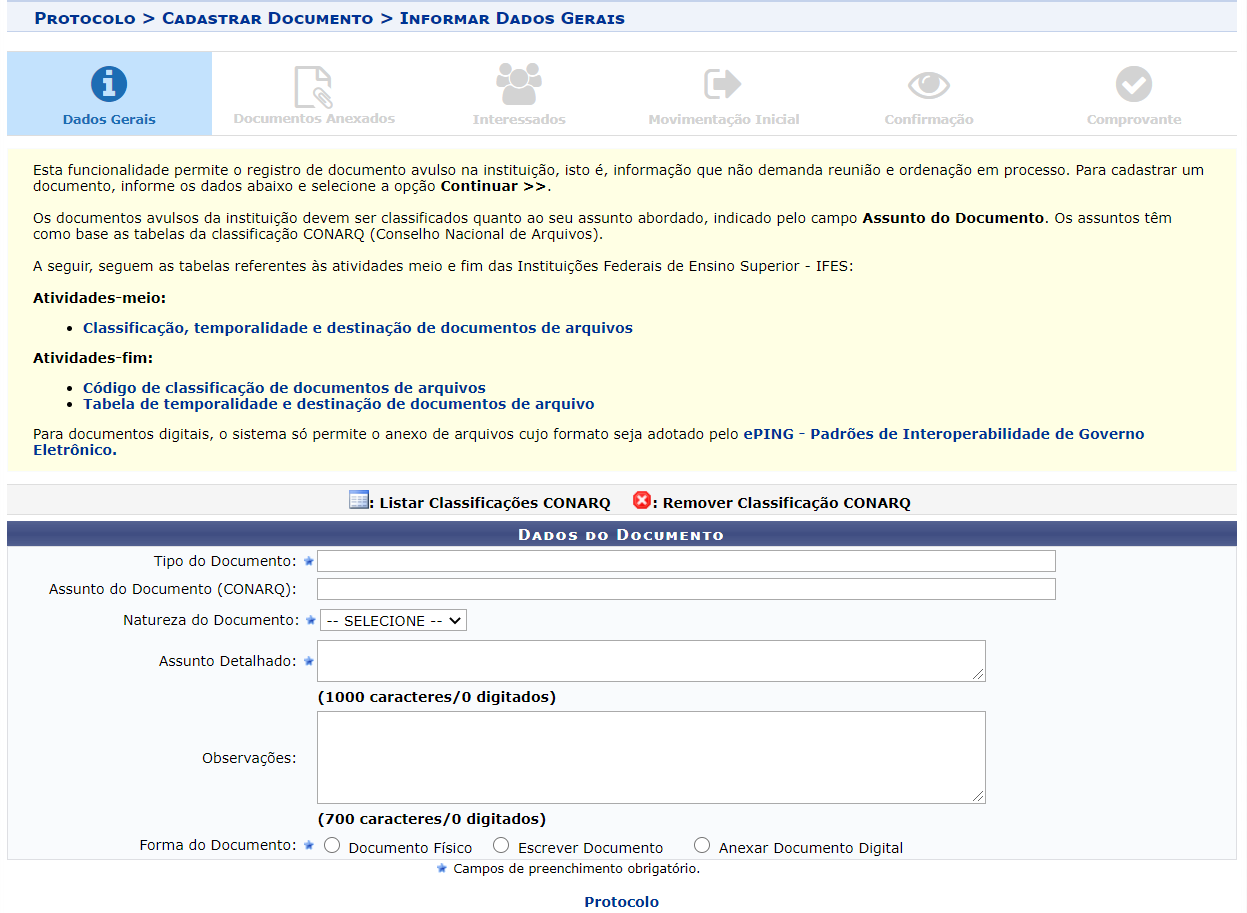 Origem do Documento: Documento InternoIdentificador: não precisa preencherData do Documento: Data atual Data do Recebimento: Data atual Tipo de Conferência: Documento OriginalArquivo Digital: Selecionar arquivo em seu computador em formato PDFNúmero de Folhas: Preenchimento automático ao inserir o arquivoAdicionar Assinante: Informar os assinantes do documento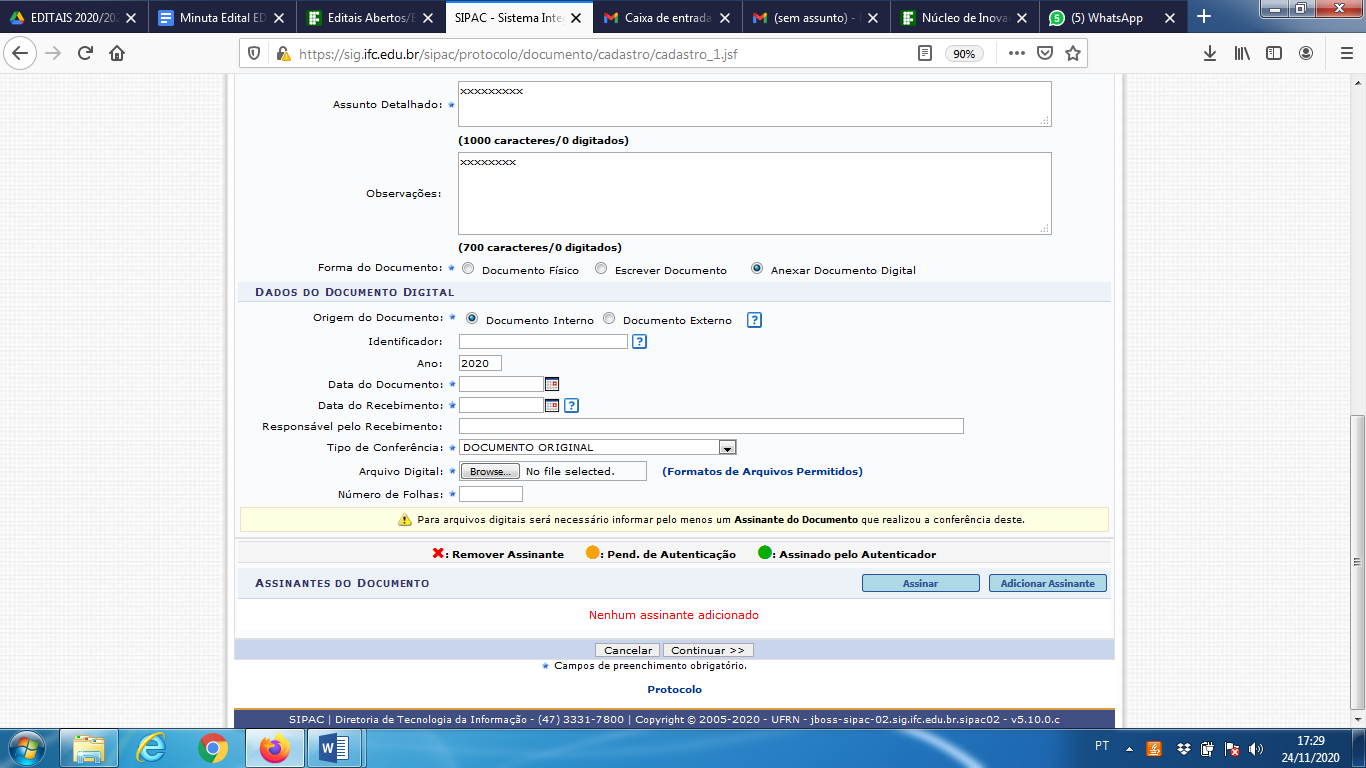 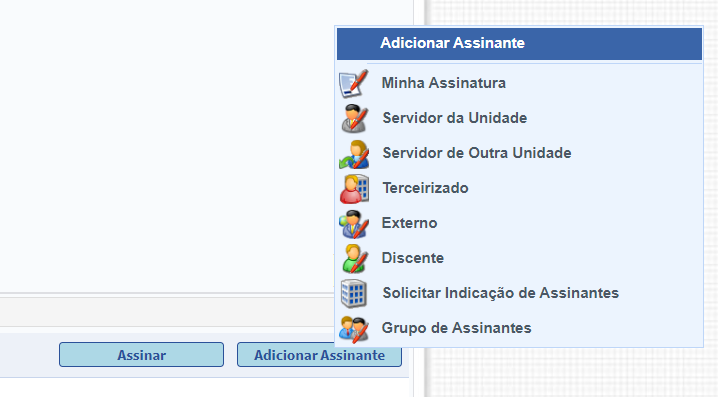 Clique em Continuar;Anexar outros documentos quando necessário no formato PDF.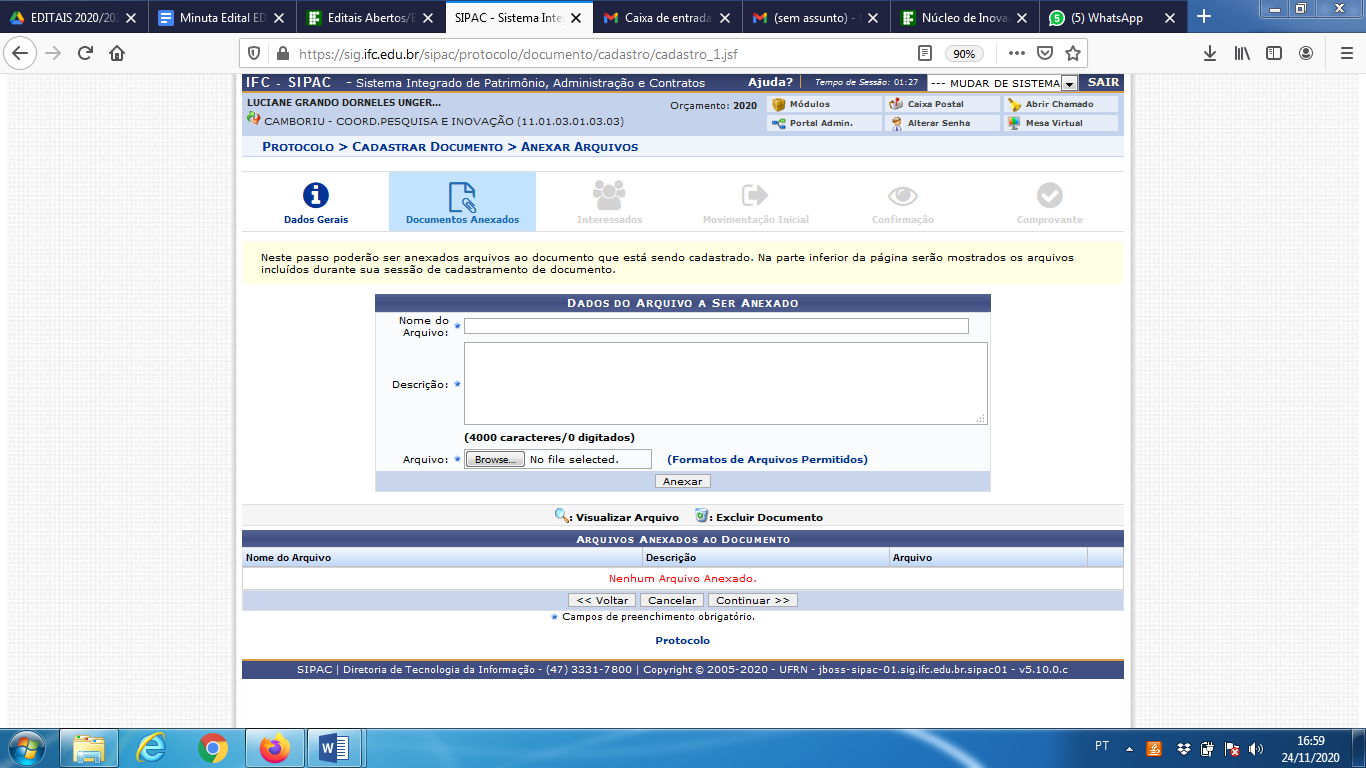 Clique em Unidade e preencha:Unidade: CAMBORIU - COORD.GERAL ENSINO SUPERIOR (11.01.03.56)Notificar Interessado: SimE-mail: cges.camboriu@ifc.edu.brClique em Inserir e em Continuar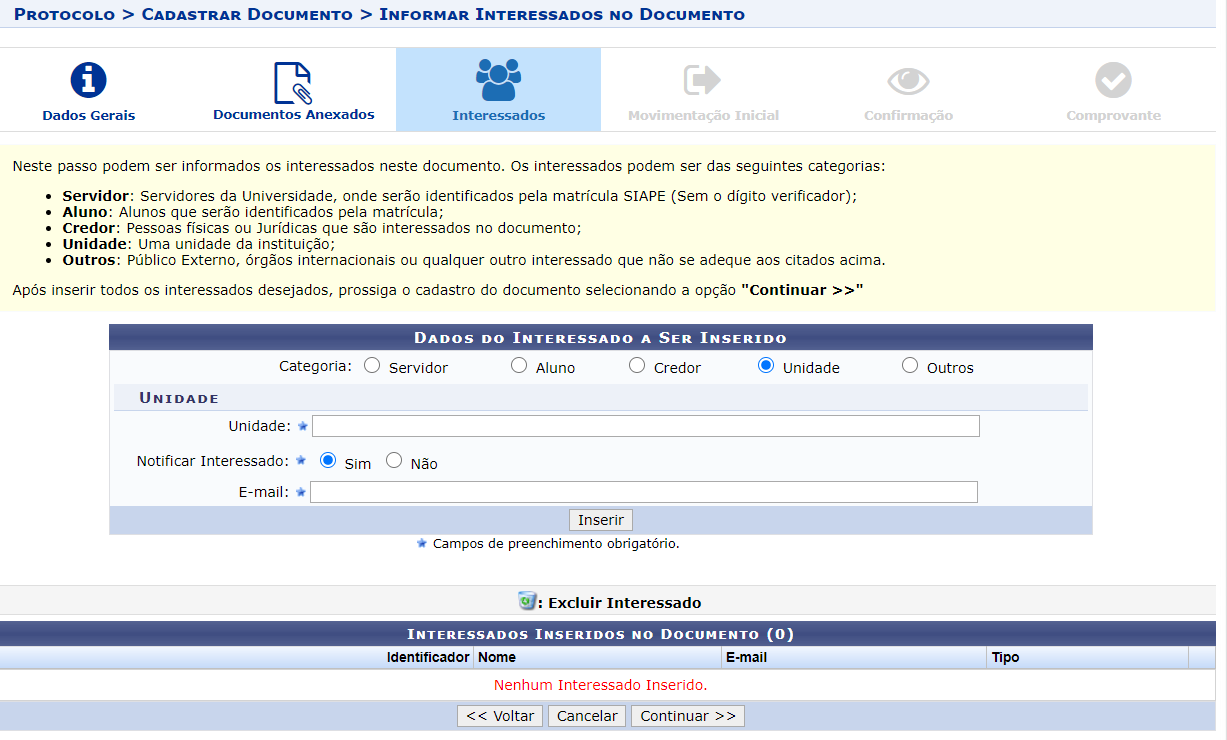 Clique em Própria UnidadeUnidade de origem: Preenchimento automáticoUnidade de destino: CAMBORIU - COORD.GERAL ENSINO SUPERIOR (11.01.03.56)Clique em Continuar;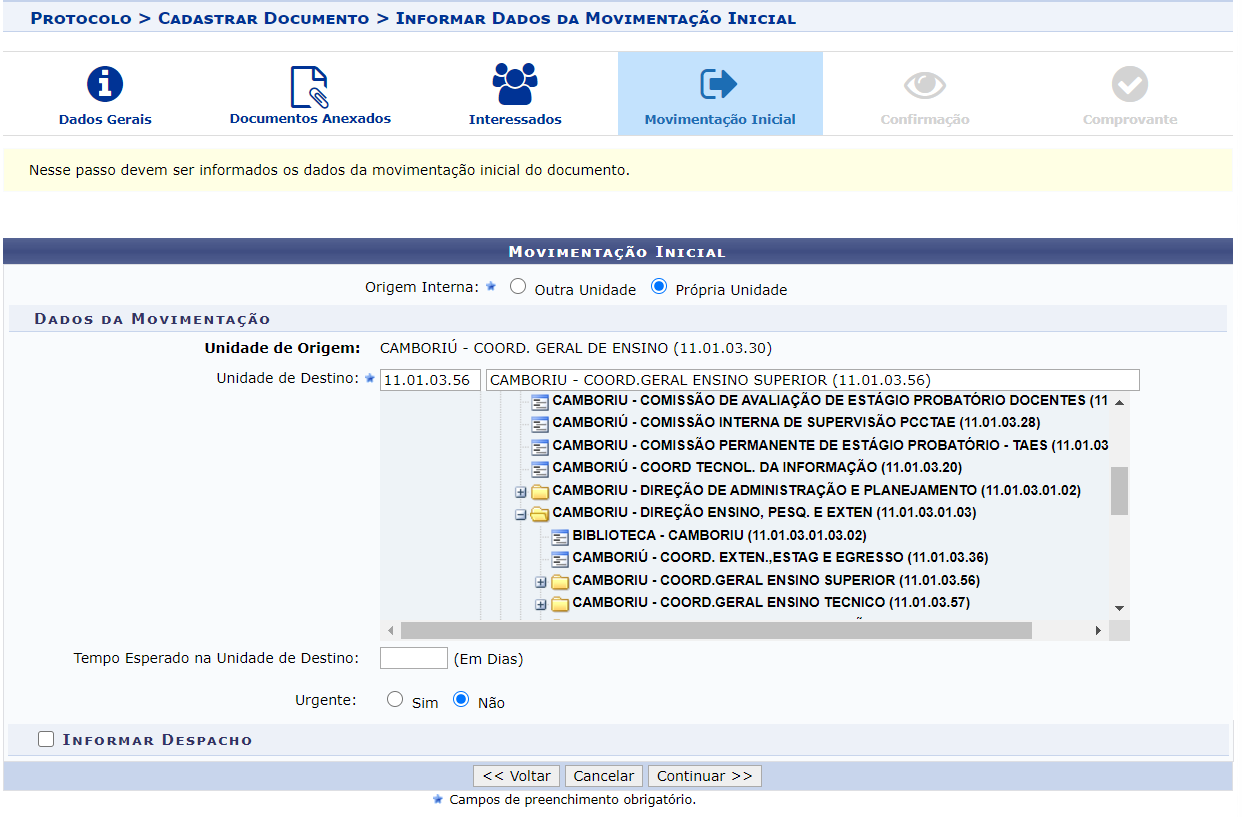 Verifique se as informações estão corretas e Clique em Confirmar.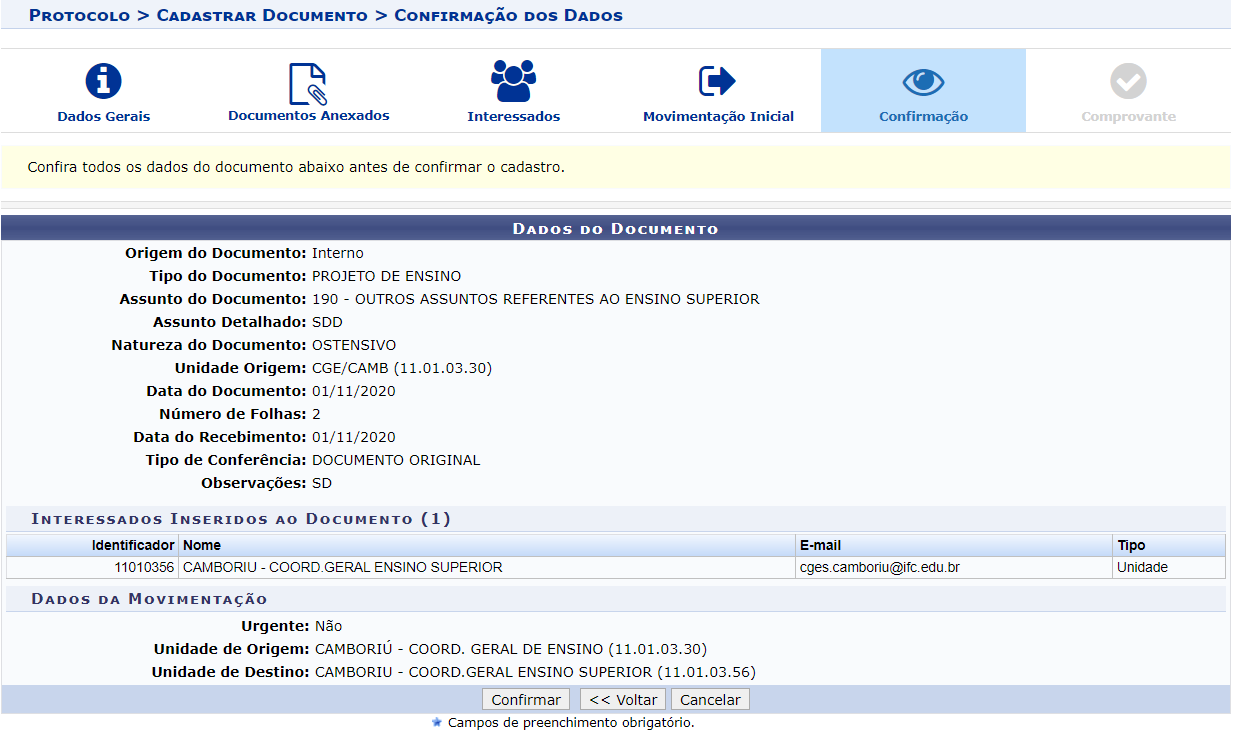 PARA ASSINAR O DOCUMENTO

Entre em SIPAC – Protocolo – MenuClique em Documentos – Assinatura - Assinar documento 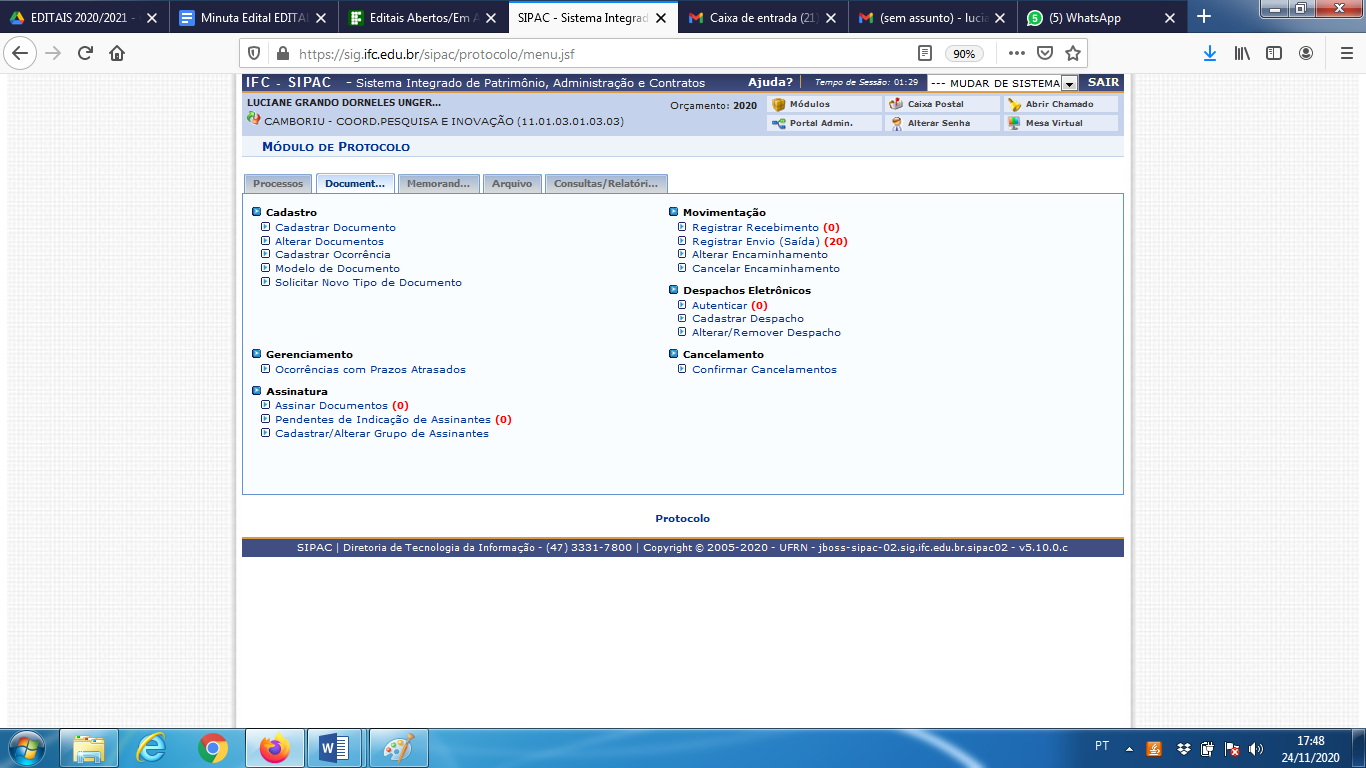 Aparecerão os documentos pendentes de assinatura, escolha o documento e clique no segundo ícone (assinar documento);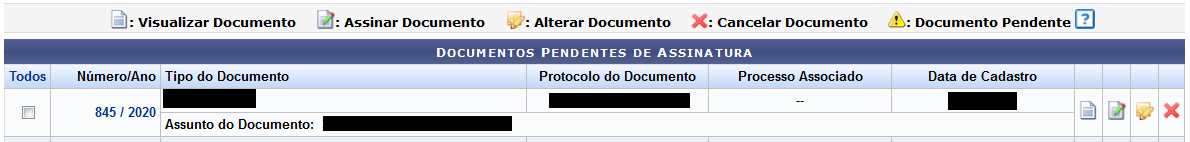 Selecione Assinaturas e clique no ícone verde para abrir as opções de funções;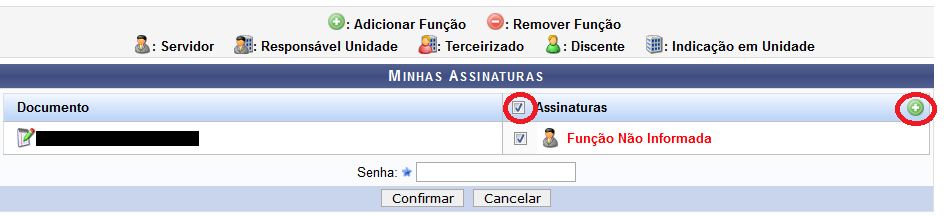 5) Clique no ícone verde para adicionar a função: PROFESSOR ENS BASICO TECN TECNOLÓGICO;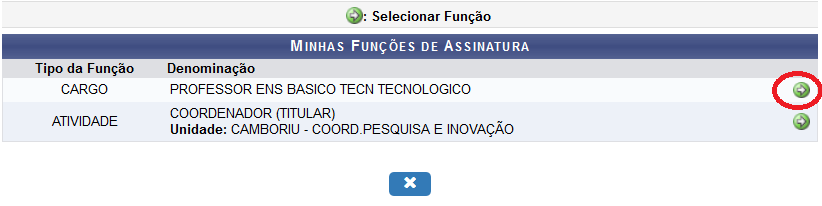 6)	Digite a sua senha do SIGAA e Clique em Confirmar.PARA FAZER O DOWNLOAD DO DOCUMENTO APÓS ASSINATURASEntre em SIPAC – Protocolo – Menu;Clique em Consultas/Relatórios - Consulta geral de documentos;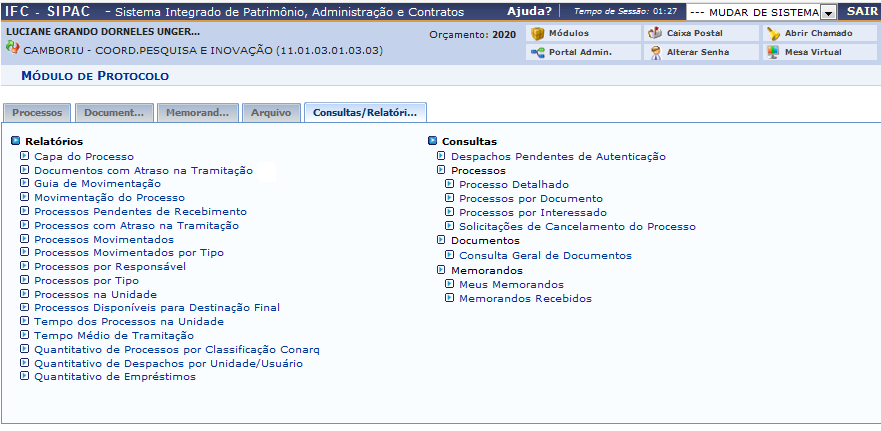 Insira seu nome no campo Assinante do documento e clique em Buscar;Localize o documento desejado e clique em visualizar documento;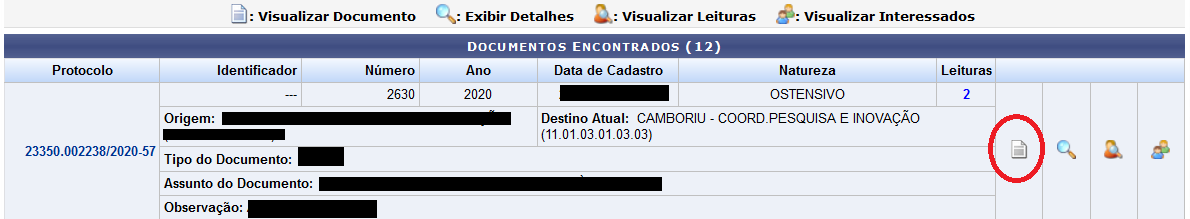  Aparecerá a opção de salvar arquivo. Clique em OK.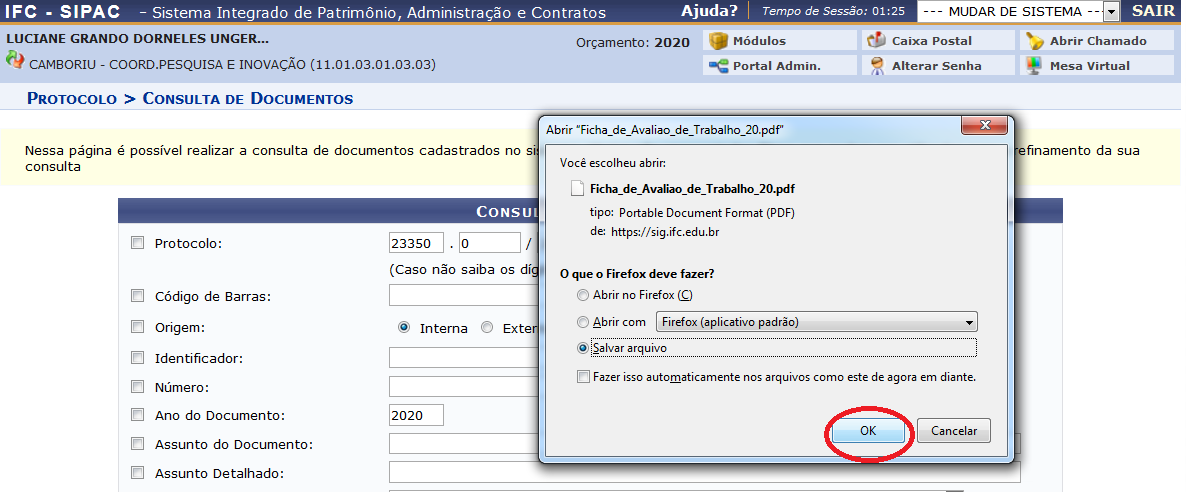 